prices are plus vat and subject to availability*this event will be a different stage layout with a possible restricted view so an alternative suite will be used to guarantee a clear viewVIP Suite Package includes:- Officially Allocated Tickets includedPrivate Use for 12 or Shared UsePremium location next to the stageVIP Parking VIP Fastrack EntranceEn-Suite WC and CloakroomPrivate Cash BarDesignated Suite AttendantInclusive food options can be added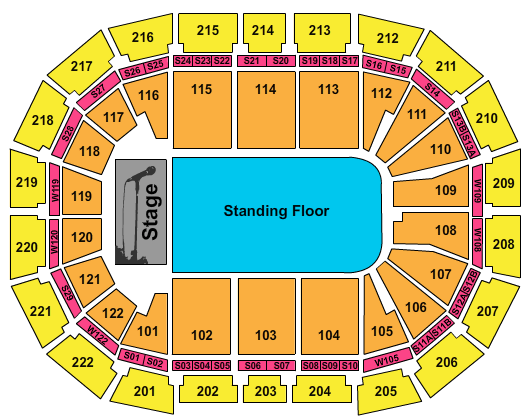 Premium Location above Block 102 (see plan above)CONTACT US ON 0161 848 7955OR EMAIL pippa@thehospitalitybroker.comDateTimeEventPrivate Use for 12Shared Use PlacesNotesSat 23rd Jan7.00pmThe Libertines£999£99Sun 24th Jan7.00pmThe Corrs£1390£139Fri 29th Jan7.00pmTNA Wrestling£999£99short stage*Sat 30th Jan2.30pmStrictly Come Dancing£1290£129Sat 30th Jan7.30pmStrictly Come Dancing£1290£129Sun 31st Jan1.30pmStrictly Come Dancing£1290£129Tue 2nd Feb7.00pmNitro Circus Live£poan/aThu 4th Feb7.00pm Jason Derulo£1290£129short stage*Sat 6th Feb7.00pmCarnival of Madness£999£99Thu 11th Feb7.00pm Tame Impala£899£99short stage*Fri 12th Feb7.00pmAll Time Low£999£99Sat 13th Feb 7.00pmFoals£poa£99Sat 27th Feb5.00pmQuigg v Frampton£poan/aSat 5th Mar7.00pmWet Wet Wet£poan/ashort stage*Sat 12th Mar2.30pmX Factor Live£1290£129Sat 12th Mar 7.30pmX Factor Live£1290£129Sat 19th Mar7.00pmEllie Goulding£poa£89Thu 24th Mar7.00pmLittle Mix£poan/aFri 25th Mar7.00pmA-Ha£1280£128short stage*Tue 5th April7.00pmJanet Jackson£1990£199Thu 7th April7.00pmLittle Mix£1490£149Fri 8th April7.00pmMuse£1590£159Sat 9th April7.00pmMuse£1690£169Sun 10th April7.00pmJeff Lynne’s ELO£poan/aTue 12th April7.00pmMacklemore & Ryan Lewis£999£99Sat 16th April7.00pmThe Vamps£poan/aTue 19th April7.00pmWWE Wrestlemania£1490£89Fri 22nd April7.00pm5 Seconds Of Summer£poan/aSat 23rd April7.00pm5 Seconds Of Summer£1290£139Sun 1st May7.00pmHarlem Globetrotters£poa£99short stage*Thu 5th May7.00pmPremier League Darts£poan/ashort stage*Fri 6th May7.00pmBryan Adams£1990£225Sun 8th May7.00pmThe Sessions (Beatles)£1290£139Fri 13th May7.00pmJames£1790£189Sat 14th May 7.00pmIl Divo£1790£189short stage*Sat 21st May7.00pmBusted£1490£159Fri 3rd June7.00pmBusted£1490£159Wed 15th June7.00pmBarry Manilow£3490£359Tue 29th Nov7.00pmThe Curepoa